Pfarrcaritas- Kindergarten Mitterkirchen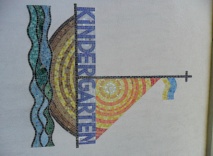 4343 Mitterkirchen 61- Bez. Perg- OberösterreichTel.: 07269/ 8197e- mail: kindergarten.mitterkirchen@aon.atMitterkirchen, 8. September 2021Liebe Eltern,wir hoffen ihr und eure Kinder hattet einen guten Start nach dem Sommer und wir freuen uns eure Kinder (wieder) bei uns begrüßen zu dürfen.Elternabend am 15. und 16. September jeweils um 19Uhr:
Am Mittwoch, 15. September findet der Elternabend für die Schneckengruppe und die Hasengruppe statt.
Am Donnerstag, 16. September findet der Elternabend für die Igelgruppe und die Krabbelstube statt.
Beim Elternabend muss die 3G-Regel eingehalten werden und ein MNS ist laut Verordnung des Bildungsministeriums zu tragen. Weiters kann pro Familie nur ein Elternteil am Elternabend teilnehmen!
Bitte nutzt die Möglichkeit, dass ein Elternabend stattfinden kann und besucht uns im Kindergarten!
Ergänzung zum Lollipop-Test (Schleckertest)Da wir festgestellt haben, dass es noch einige Unklarheiten gibt bezüglich den Corona-Tests für die Kinder, hier noch ein paar Ergänzungen:die Teilnahme ist selbstverständlich freiwilligje mehr Kinder teilnehmen, desto sicherer ist der Kindergartenbesuch für allesollte ein Test positiv sein, werden wir einen zweiten zur Absicherung durchführenbei einem positiven Ergebnis werden immer zuerst die Eltern verständigtder Test wird im vorderen Mundbereich durchgeführt und dauert ca. 1-2Minuten (ohne Auswertung)Bei Unklarheiten meldet euch bitte am Montagvormittag im Kindergarten. Wir zählen auf eure Unterstützung und hoffen auf einen möglichst infektionsfreien Herbst und Winter!
Unsere neuen Teammitglieder im Kindergarten und der Krabbelstube:Johanna Coser: Kindergartenleiterin, zuständig für die Sprachförderung, Nachmittagsbetreuung Mittwoch und Donnerstag
Chiara Atzenhofer: Gruppenführende Pädagogin in der Igelgruppe, Nachmittagsbetreuung Montag und Dienstag
Gabi Rott: Helferin in der Igelgruppe
Soja Sattler: ReinigungskraftHeidi Streicher und Jasmin Köngishofer betreuen die Kinder der Krabbelstube, die sich seit Herbst in der Volksschule Mitterkirchen befindet.Unsere vier Gruppen im Kindergartenjahr 2021/22Hasengruppe: 17 Kinder
Igelgruppe: 20 Kinder
Schneckengruppe: 20 Kinder
Krabbelstube: 12 Kinder (max. 10 Kinder sind gleichzeitig da)Insgesamt besuchen damit derzeit 69 Kinder den Kindergarten und die Krabbelstube. Im Laufe des Kindergartenjahres werden noch einige Kinder dazukommen. 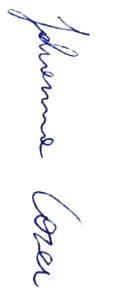 Wir freuen uns auf eine gute Zusammenarbeit und eine spannende und schöne Zeit mit euch und euren Kindern!Für das Team